NEVADA STATE BOARD OF OPTOMETRY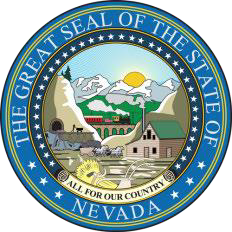 REVISED AGENDA & NOTICE OF PUBLIC MEETINGThe Nevada State Board of Optometry will hold a telephonic meeting onTuesday, June 8, 2021, at 12 NoonThe public is invited to attend telephonically.Dial (712) 451-0223 and, when prompted, enter Access code: 292304#AGENDA*INDICATES ACTION MAY BE TAKEN.Welcome, Introductions and Public Comment.Call to Order, Roll Call.*For Possible Action. Consideration of the minutes of the April 13, 2021, Board meeting.*For Possible Action. Board consideration of YTD 2020-2021 Financial Report and Proposed Budget for FY 2021-2022*For Possible Action.  Board determination whether just and sufficient cause exists to proceed to investigation and hearing.  Most complaint jurisdictional determinations are made by the Executive Director, but when an issue is unclear, the complaint may be brought before the Board.Complaint No. 21-14 – Cross-border television advertising of free eye exams reaching into Nevada.Complaint No. 21-17 – Optometrist’s spouse/employee represented self to patient as owner of the practice to decline refund. Complaint No. 21-21 – Potentially misleading indirect advertising of certain panel optometrists by vision insurer.Complaint No. 21-22 – Door posting and removal of optometrist name after a personnel change.*For Possible Action.   Consideration of Discipline placed on the license of Amel Youssef, O.D., License No. 449 – presentation of Licensee’s evidence of compliance with stipulated settlement and amended stipulated settlement terms related to Consolidated Complaints Nos. 19-05 and 19-11; potential removal of licensee from probation or other action as the Board deems appropriate.(Agenda continues on next page)*For Possible Action.  Executive Director’s Report:2021 post-Legislative update regarding optometry, licensing boards, other topicsARBO Annual meetingStaff report on goals for the coming fiscal yearGratitude for Board VolunteersPublic Comment.*For Possible Action.  Adjournment.* * * * *	FY 2021-2022 Regular meeting schedule Tuesdays at Noon by telephone unless otherwise noted:  July 13, 2021, November 9, 2021 (Live meeting in Las Vegas), January 11, 2022, March 15, 2022, and May 10, 2022 (Live meeting in Reno).  A September and other meetings will be added as they are required.* * * * *The Board posted this notice on the board website (nvoptometry.org), the State of Nevada Public Notices website (https://notice.nv.gov), at the board office, and at the following locations:Office of the Nevada Attorney General, 5420 Kietzke Lane, Reno; Office of the Nevada Attorney General 555 E. Washington Ave. #3900, Las Vegas; andDouglas County Courthouse, 1616 8th Street, Minden.The Board will take reasonable measures to accommodate persons with disabilities who wish to attend this meeting.  Please call Caren C. Jenkins at (775) 883-8367 in advance for arrangements.MEETING MATERIALS: To view the meeting materials provided to the Board in advance, if any, visit www.nvoptometry.org, or request a hard copy 5 days in advance by emailing admin@nvoptometry.org.